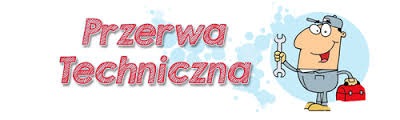 W DNIACH OD 04.09.2017 DO 15.09.2017 BASEN BĘDZIE NIECZYNNY ZE WZGLĘDU NA PRACE REMONTOWEZA UTRUDNIENIA PRZEPRASZAMY         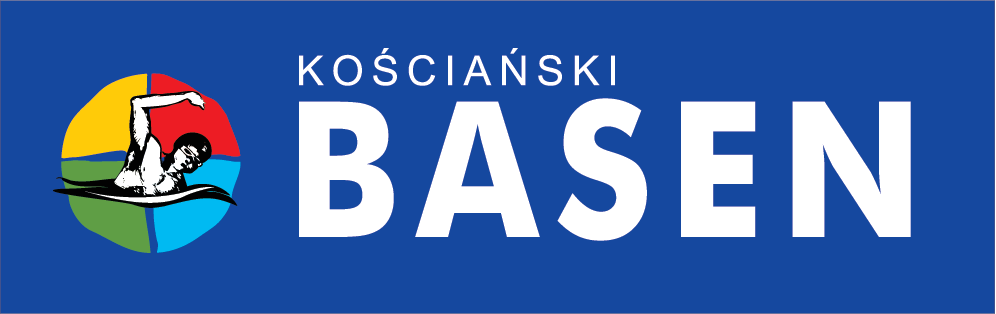 